PromotingThe care and protection of children, young people and adults involved in Church activities is the responsibility of everyone who participates in the life of the ChurchchurchHouse of BishopsSafeguarding Policy for children, young people & adultsHELPLINESNSPCC: 0808 800 5000Childline: 0800 1111Stop It Now: 0808 1000 900NAPAC: 0808 801 0331Samaritans: 116 123Family Lives: 0808 800 2222National Domestic Abuse Helpline: 0808 2000 247Respect Phoneline: 0808 8024040National Careline: 0800 0699 784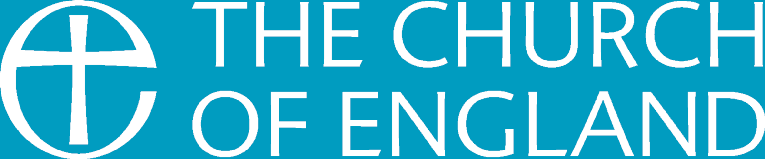 www.churchofengland.org/safeguarding